18. Rozwój turystyki na świecie1.Turystyka - obejmuje ogół czynności osób, przebywających poza miejscem stałego zamieszkania nie dłużej niż rok, w celu:poznawczym, rozrywkowym, wypoczynkowym,leczniczymzwiązanym z kultem religijnymbez podejmowania pracy zarobkowej i osiedlania się.2. Główne czynniki rozwoju turystyki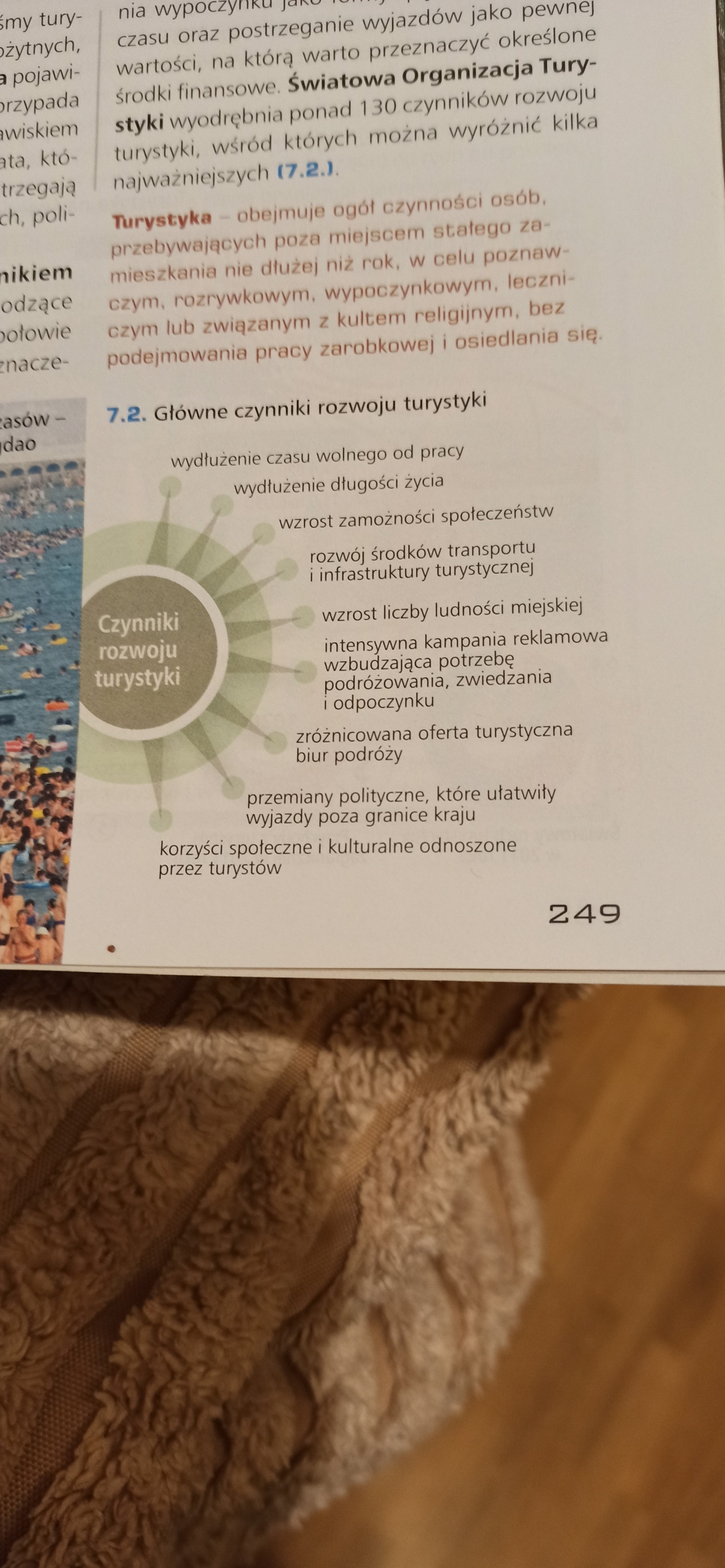 3. Na atrakcyjność turystyczną składają się:walory turystyczne - elementy utworzone przez naturę (przyrodnicze) lub ukształtowane przez człowieka (antropogeniczne)wypoczynkowe (regeneracja sił fizycznych i psychicznych)krajoznawcze (zwiedzanie zabytków i rzeźby terenu)specjalistyczne (wędkarstwo, myślistwo, jeździectwo)infrastruktura turystyczna (hotele, pensjonaty, schroniska, restauracje, bary, zajazdy, boiska, korty, galerie, wystawy)dostępność komunikacyjna ( ilość i rodzaje dróg, połączenia komunikacyjne, szlaki piesze, rowerowe)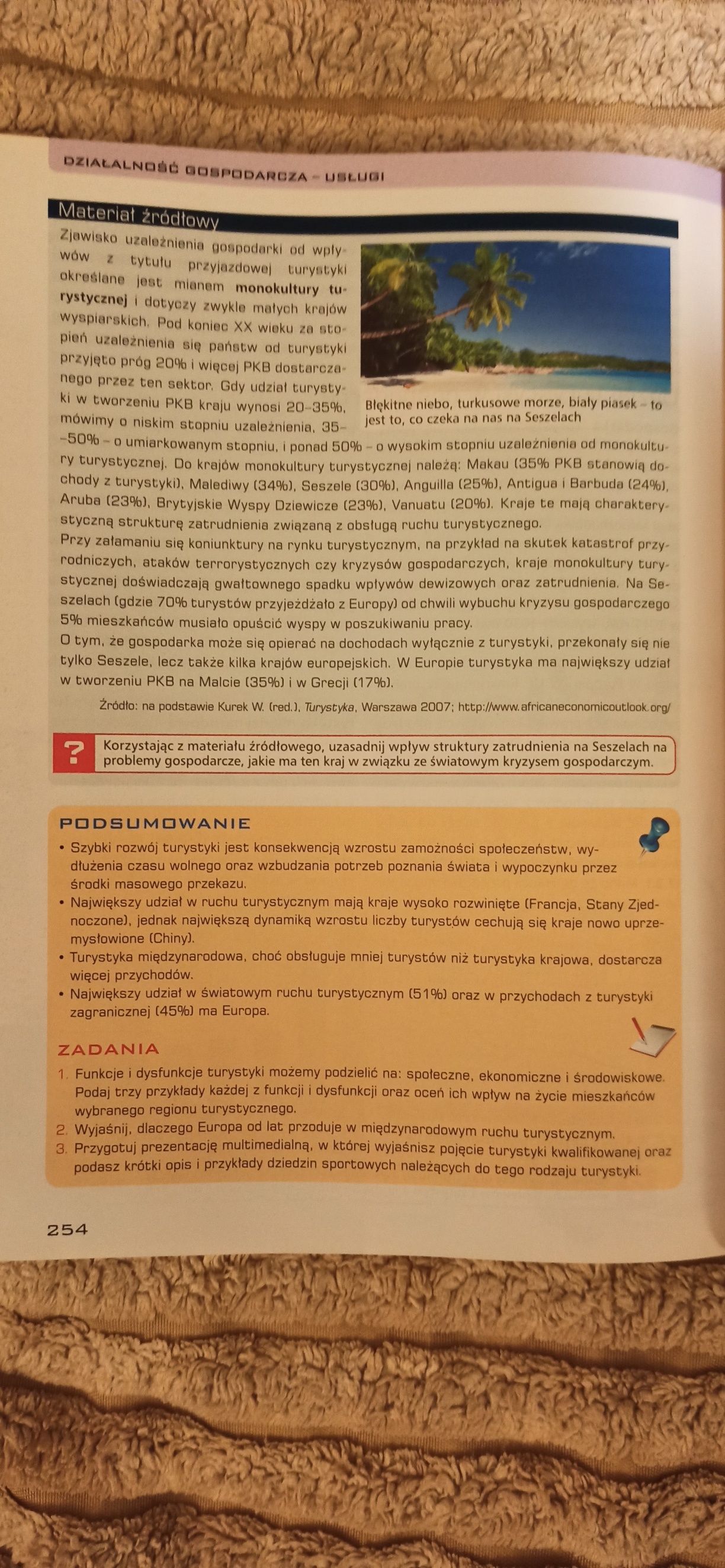 